07-350 Д-640, он же ДС-39А автогудронатор для транспортировки и распределения битума на шасси ЗиЛ-130-66, рабочие: ёмкость 3.5 м3 ширина до 7 м, скорость 3.5-24.6 км/час, полный вес 9.4 тн, ЗиЛ-130 150 лс, 85 км/час, завод дорожных машин г. Курган, с 1964 г.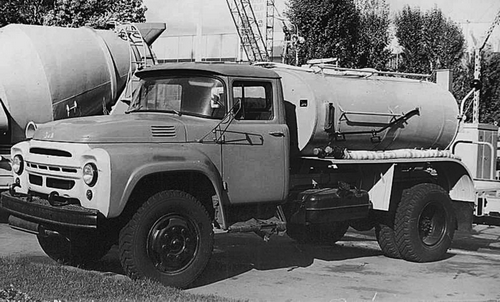 Производитель: Курганский завод дорожных машин Гудронатор (распределитель битума) – дорожная машина, предназначенная для нанесения на дорожное основание вяжущего материала (битума, битумной эмульсии). Машина используются для укрепления грунта, нанесения гидроизолирующих слоев, подготовки оснований под укладку асфальтобетонных покрытий и выполнения других операций. Первый отечественный автогудронатор А-Г-1 емкостью 3000 л системы заводского инженера Обухова Н. П. на шасси автомобиля Я-5 (бывшего в употреблении) был изготовлен в 1931 г. на Детскосельском ремонтно-механическом заводе (ныне - ООО «Пушкинский машиностроительный завод» г. Пушкин) Ленинградского облдортранса. Конструкция без преувеличения была революционной - для подключения специального оборудования был использован гидропривод с дроссельным регулятором, обеспечивающим независимость привода от оборотов основного двигателя. Выдающееся изобретение, опередившее время почти на 40 лет, когда гидропривод в нашей стране начал получать более-менее широкое распространение. Увы «нет пророка в своем Отечестве», машина не пошла в производство. А конструкторы разработали автогудронатор с приводом рабочего оборудования от автономного бензинового двигателя. В 1934 г. на Кременчугском заводе им. Сталина Главстроймаша был изготовлен автогудронатор АГЦ «Комсомолец» на шасси ярославского грузовика ЯГ-4. Автогудронатор АГЦ выпускался до нескольких десятков в год по 1938 г. и был заменен модернизированным типом АГЦ-1 (Д-30) на шасси ЯГ-5 с эллиптическим баком. В 1941 г. его должен был сменить автогудронатор аналогичной конструкции АГЦ-2 (Д-31) на шасси ЯГ-6. С началом Великой Отечественной войны в августе 1941 года Кременчугский завод был эвакуирован в Курган, где на его основе в последствии создали Курганский завод дорожных машин. Кременчугский завод, полностью разрушенный фашистами, вернулся к жизни только в 1946 году. В числе дорожной техники, освоенной на этих предприятиях был и автогудронатор Д-141 на стандартном шасси грузовой автомашины ЗиС-5. Он отличался от предшественников отсутствием отдельного двигателя для привода битумного насоса. Последний приводится в действие от двигателя автомашины при помощи 3-скоростной коробки отбора мощности. Конструкция насоса обеспечивала продувку циркуляционных труб и дает также возможность использовать его для перекачки битуминозных материалов из емкости в емкость, минуя цистерну автогудронатора. Подогрев битума в цистерне осуществлялся посредством жаровых труб и двух механических керосиновых форсунок. Подача топлива к форсункам производится сжатым воздухом от компрессора для накачивания шин автомобиля. Регулирование нормы розлива производится путем изменения передаточных отношений коробки скоростей автомашины и коробки отбора мощности автогудронатора. Подобная конструкция автогудронатора просуществовала примерно 60 лет... Первой по настоящему массовой моделью распределителя битума стал автогудронатор Д-251 на базе ЗиС-150, выпуск которого был начат в 1950 году. По конструкции он был аналогичен Д-141, но увеличенная по сравнению с ЗиС-5 грузоподъемность позволила установить цистерну объемом 3,6 м. Отбор мощности для привода битумного насоса производится от коробки перемены передач автомобиля при помощи дополнительного редуктора и карданного вала.   Освоение в 1964 году заводом им. Лихачева грузовика нового поколения ЗиЛ-130 привело к замене выпускавшегося в Кургане автогудронатора Д-251 на модель Д-640 (после смены индексации дорожных машин ДС-39) полезной емкостью 3.5 м3. Значительных конструктивных изменений машина не получила. Кроме него на том же заводе с 1965 года выпускался автогудронатор Д-641. Он представлял собой автопоезд из тягача ЗиЛ-130В1 с безрамным одноосным полуприцепом на который сзади монтировались распределить битума с приводом от автономного двигателя. Автогудронатор ДС-39 предназначен для транспортирования жидких битумных материалов в горячем (до +200°С ) с малыми потерями тепла и холодном состоянии с мест производства или хранения и равномерного распределения их при строительстве и ремонте автомобильных дорог и аэродромов, а также для перевозки мазута, сырых торфяных и каменноугольных дегтей, смазочных материалов.Конструкция автогудронатора обеспечивает выполнение следующих операций:наполнение и опорожнение цистерны; перекачивание из посторонней емкости в постороннюю емкость, минуя цистерну; циркуляция битума в цистерне; подогрев битума в цистерне до рабочей температуры; розлив битума на подготовленную поверхность дороги; розлив битума через ручной распределитель при ямочном ремонте и заливке трещин.Технические характеристики автогудронатора ДС-39Наименование характеристикиЗначение характеристикиШассиЗиЛ-130Габаритные размеры в транспортном положении, м, (длина×ширина×высота)6,65х2,45х2,65Вес снаряженного автогудронатора, кг, 6850Полная масса автогудронатора, кг,11000Распределение нагрузки на дорогу от автогудронатора полной массой, кг, не болееРаспределение нагрузки на дорогу от автогудронатора полной массой, кг, не более– на переднюю ось3005– на задний мост6930Скорость, км/чСкорость, км/чТранспортная максимальная (с грузом)85Рабочая (при розливе)3,5-24,6Цистерна: стальная, эллиптического сечения с внутренними перегородками, термоизолированная слоем стекловолокна 50 мм и облицованная стальным листом толщиной 0,8 ммЦистерна: стальная, эллиптического сечения с внутренними перегородками, термоизолированная слоем стекловолокна 50 мм и облицованная стальным листом толщиной 0,8 ммНоминальная вместимость цистерны, м3,:4Тип привода рабочего оборудованияТип привода рабочего оборудования– вращение битумного насосаМеханический привод: КПП-КОМ-карданная передача– открывание-закрывание форсунокПневмопривод от пневмосистемы шасси– подъем-опускание распределителяВручную (винтовой механизм)Битумный насосШестеренный, подача (ном.) 1,4 л/об, максимальная высота подачи 30 мПодогрев битума в цистернеСтационарной горелкой через жаровую трубучисло горелок, шт.1Вид топливадизельное топливоРасход топлива горелкой, (л/ч), не более9Вместимость топливного бака горелки, м3 (л), не менее0,02 (20)Подача топлива к горелкеСжатым воздухом от пневмосистемы шассиРазогрев битума в коммуникацииПереносной горелкойСкорость подогрева жидкого битума в цистерне при начальной температуре плюс 80°С, °С/ч, не менее10Снижение температуры битума в цистерне в течение 1 ч.Снижение температуры битума в цистерне в течение 1 ч.– на стоянкеНе более 3% от перепада температур окружающего воздуха и битума– при транспортировании со скоростью не более 50 км/чНе более 4% от перепада температур окружающего воздуха и битумаРозлив битумаРаспределитель циркуляционного типа с запорными сопламиЧисло форсунок, шт21 (25 *)Максимальная ширина розлива, м4,0 (4,8 *)Изменение ширины розливаКратное 0,19 мУдельная норма розлива, л/м20,5...5,0Изменение нормы розлива дискретное,  Обслуживающий персонал1 чел (водитель-оператор)